NIKE MATCHING PROGRAMS
Leverage your volunteer hours and support Holy Trinity Catholic School!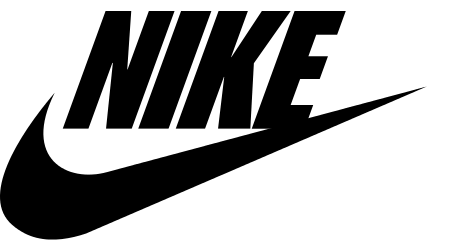 Volunteer HoursNike offers two Employee Rewards programs for nonprofit organizations: volunteered hours and matching cash donations. Volunteer hours may be eligible to receive a $10 per hour reward, up to $1,000 per calendar year. Please go to https://nike.benevity.org/userCreate your account (for a first-time user) or simply login to "Give Your Best" (formally the WE Portal)Then search for "Holy Trinity", use the filter "select state" for "Oregon" to simplify the list of schoolsBe sure to select the Holy Trinity Catholic School in Beaverton, ORMark your specific Holy Trinity as a favorite - then it will be easy to find when you log in again.Entering your volunteer hours is a two-step process within Give Your Best to get the Nike donated money to your club. (Note, prior to entering into Give Your Best, be sure to track your time in Sharepoint so you get credit for volunteering and Holy Trinity can verify your time as requested by Give Your Best).Select "Track Time" option and complete the required information (use Cindy Hittner as the contact, chittner@htsch.org, (503) 644-5748). Entering your time volunteer hours will put money into your "My Giving Account" shown at the top of the webpage. Go back to the Holy Trinity (or search for the school again if you didn’t add to favorites) link using the search button and select "Donate Now", fill out the required information and under Choose a Payment Method select "My Giving Account" to use your volunteer money.We are so grateful that you are giving your time and talent to our school!


Dollar ContributionsThe Nike Employee Matching Gift Program encourages Nike Employees to give cash gifts to nonprofits which are eligible to be matched by Nike. The maximum total match per year per Nike employee is $10,000 with no minimum contribution requirement. Nonprofits, like Holy Trinity, will be matched one dollar for one dollar. To donate, follow the steps below which are similar to the volunteer hours:Please go to https://nike.benevity.org/userCreate your account (for a first-time user) or simply login to the WESelect "Make a Donation", then "Search For A Cause". In the search box enter "Holy Trinity" and select Holy Trinity Catholic School in Beaverton, OR.   Finally select the "Donate Now" button and follow the rest of the instructions to make the donation via auto paycheck withdrawl, Credit Card, or PayPal.  (Note if you donated cash or check to the school directly you can still request a match.  Simply click on the “Request a Match” button rather than “Make a Donation”).Your matched amount will show up in your “My Giving Account” at the top of the webpage.  Go back to the Holy Trinity (or search for the school again if you didn’t add to favorites) link using the search button and select "Donate Now", fill out the required information and under Choose a Payment Method select "My Giving Account" to use your volunteer money.Contact UsBecki Shelly has graciously offered to be a resource if you need assistance – becki.shelly@nike.com Your donations will help your Holy Trinity immensely! We are grateful for your support!